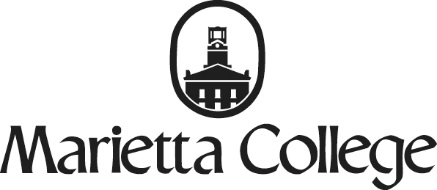 REQUEST  FORM  FOR  STUDENT  INVITATION  LETTER     Student Instructions:TYPE all required information directly onto this letter (type in the red areas) ONE FORM PER GUESTCHECK ACCURACY  before submitting your formE-MAIL your completed form(s) to:   abs001@marietta.eduYou will be contacted by return email when your letter is readyLetters will be available for pickup in the Office of Academic Affairs (Irvine) Monday-Friday from 8:00 A.M. – 12:00 P.M. and 1:00 P.M. – 5:00 P.M.      NOTE:  Hand-written requests are not accepted – submit using this form only.1. name of the person who will be visiting you2. home address of the person who will be visiting you3. (address line, continued)4. (address line, continued)Re:  An invitation to Dear family member of (student’s name):I am pleased to invite you to Marietta, Ohio in the United States of America for the purpose of visiting (student’s name), who is an international student here at Marietta College.  I understand the dates of your visit will be from (arrival month and day), 2013 through (departure month and day), 2013.  (Student’s name) has provided the following additional information about you:Name			       	Relationship 		Date of Birth		Passport No.(Name of your visitor)     	(to student)		(visitor)		(visitor)I look forward to meeting you on our campus during your visit, and to an even greater cultural exchange between our two countries in the future.Sincerely,Janet Bland, Ph.D.Provost and Dean of the Faculty